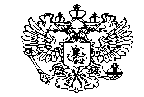 ФЕДЕРАЛЬНАЯ СЛУЖБА ПО НАДЗОРУ В СФЕРЕ ЗДРАВООХРАНЕНИЯ (Росздравнадзор)Повестка обучающего семинара                                               24 июля 2018 года   8:00-16:00Зал Государственного бюджетного учреждения здравоохранения Тюменской области «Областная клиническая больница № 1», адрес: г. Тюмень, ул. Юрия Семовских, дом 10Рабочее совещание для руководителей территориальных органов Росздравнадзора23 июля 2018 года   17:00-18:00г. Тюмень, ул. Республики, д.142 (ГАУ ТО «Западно-Сибирский инновационный центр» (Тюменский Технопарк)Информацию представляют1. Опимах Михаил Валерьевич – заместитель начальника Управления государственной службы, кадров, антикоррупционной и правовой работы2. Тарасевич Владимир Григорьевич – врио начальника отдела мобилизационной подготовки и мобилизации3. Шаронов Анатолий Николаевич - начальник Управления организации государственного контроля качества оказания медицинской помощи населению Росздравнадзора4. Крупнова Ирина Викторовна - начальник Управления лицензирования и контроля соблюдения обязательных требований Росздравнадзора5. Поспелов Кирилл Гельевич - заместитель начальника Управления делами РосздравнадзораЗаседание коллегии 23 июля 2018 года   10:00-13:00г. Тюмень, ул. Республики, д.142 (ГАУ ТО «Западно-Сибирский инновационный центр» (Тюменский Технопарк)Повестка дня:1. Открытие заседания коллегии.Мурашко Михаил Альбертович - руководитель Федеральной службы по надзору в сфере здравоохранения2. Приветственное слово.Шевчик Наталья Александровна - Первый заместитель Губернатора Тюменской области3. Формирование национального проекта «Здравоохранение» и задачи Росздравнадзора в его реализацииКраевой Сергей Александрович -  заместитель Министра здравоохранения Российской Федерации4. Анализ первых итогов реформы контрольно-надзорной деятельности  по контролируемым направлениям в сфере здравоохранения Серёгина Ирина Фёдоровна - заместитель руководителя Росздравнадзора5. Реализация приоритетного проекта «Реформа контрольной и надзорной деятельности», оценка планирования проверок юридических лиц и индивидуальных предпринимателей на основе риск-ориентированного подхода.Павлюков Дмитрий Юрьевич - заместитель руководителя Росздравнадзора6. Совершенствование и организация контроля качества оказания медицинской помощи на современном этапе.Сучкова Елена Николаевна - заместитель председателя Федерального фонда обязательного медицинского страхования7. Информатизация здравоохранения: от реинжиниринга процессов до автоматизированного бенчмаркинга качества в рамках осуществления ведомственного и внутреннего контроля.Куликова Инна Борисовна – директор Департамента здравоохранения Тюменской области8. Проверочные листы - дополнительная возможность самоконтроля для медицинских и фармацевтических организаций.Крупнова Ирина Викторовна – начальник Управления лицензирования и контроля соблюдения обязательных требований Росздравнадзора9. Информатизация  контрольно-надзорной деятельности в рамках проектаПоспелов Кирилл Гельевич – заместитель начальника Управления делами РосздравнадзораПерерыв на обед до 15:00публичное обсуждение результатов анализа правоприменительной практики Росздравнадзора  за I полугодие 2018 года23 июля 2018 года   15:00-17:00г. Тюмень, ул. Республики, д.142 (ГАУ ТО «Западно-Сибирский инновационный центр» (Тюменский Технопарк)Повестка дня:Перерыв на 10-15 минут(приглашенные лица покидают публичное обсуждение)Рабочее совещание для руководителей территориальных органов Росздравнадзора8:00-13:30Посещение медицинских организаций г. Тюмени- Государственное бюджетное учреждение здравоохранения Тюменской области «Областная клиническая больница № 1» (главный врач Ярцев Сергей Евгеньевич)- Муниципальное медицинское автономное учреждение «Городская поликлиника № 5» (главный врач Беленькая Виктория Александровна)- Муниципальное медицинское автономное учреждение «Городская поликлиника № 17» (главный врач Клещевникова Татьяна Михайловна)- Радиологический центр Государственного автономного учреждения здравоохранения Тюменской области «Многопрофильный клинический медицинский центр «Медицинский город»»» (главный врач Кудряков Андрей Юрьевич)- Акционерное общество «Медико-санитарная часть «Нефтяник» (главный врач Попов Иван Борисович) (по согласованию)13:30-14:00Кофе брейк «Областная клиническая больница № 1»г. Тюмень, ул. Юрия Семовских, дом 1014:05Подведение итогов работы 23-24 июля 2018 годаРуководитель Федеральной службы по надзору в сфере здравоохранения Мурашко Михаил АльбертовичДоклад до 20 минут1. Вопросы оказания медицинской помощи пациентам онкологического профиля. Резервы по снижению смертностиШаронов Анатолий Николаевич – начальник Управления организации государственного контроля качества оказания медицинской помощи населению Росздравнадзора2. Менеджмент качества медицинской помощи в лечебно-профилактическом учреждении: выстраиваем системуШайхутдинова Любовь Николаевна, врио руководителя территориального органа  Росздравнадзора по Республике Татарстан3. Результаты внедрения Предложений (практических рекомендаций) Росздравнадзора по организации внутреннего контроля качества и безопасности медицинской деятельности в субъектах Российской ФедерацииИванов Игорь Владимирович, генеральный директор ФГБУ «Центр мониторинга и клинико-экономической экспертизы» Росздравнадзора 4.Работа медицинских организаций г. Тюмени  в современных условиях, внедрение элементов электронного здравоохранения (демонстрация видеоролика)Беленькая Виктория Александровна, главный врач Муниципального медицинского автономного учреждения «Городская поликлиника № 5»Зуев Владимир Юрьевич, руководитель медицинской и хирургической службы Государственного автономного учреждения здравоохранения Тюменской области «Многопрофильный клинический медицинский центр «Медицинский город»», главный онколог Тюменской областиТоржественное вручение сертификатов руководителям медицинских организаций:- Главный врач ММАУ «Городская поликлиника №5» Беленькая Виктория Александровна- Главный врач ММАУ «Городская поликлиника №17» Клещевникова Татьяна МихайловнаДискуссия15:45-16:00Заключительное словоРуководитель Федеральной службы по надзору в сфере здравоохранения Мурашко Михаил Альбертович